П О С Т А Н О В Л Е Н И ЕШ У Ö Мот 03 июня 2019 г. № 40 с. Окунев Нос, Республики КомиВ соответствии с Федеральным законом Российской Федерации от 27 июля 2010 г. № 210-Фз «Об организации предоставления государственных и муниципальных услуг», администрация сельского поселения  «Окунев Нос»  ПОСТАНОВЛЯЕТ:Утвердить Реестр муниципальных услуг администрации  сельского поселения «Окунев Нос» согласно приложению к данному постановлению.Признать утратившим силу постановление главы сельского поселения «Окунев Нос» от 20 декабря 2012 г. № 04/43 «Об утверждении реестра муниципальных услуг администрации  сельского поселения «Окунев Нос».Настоящее постановление вступает в силу со дня принятия и подлежит обнародованию и размещению на официальном Интернет-сайте администрации МО СП «Окунев Нос»: okun-nos.ruГлава сельского поселения «Окунев Нос»                             Т.С. ФилипповаУтверждено  постановлением администрации сельского поселения «Окунев Нос» от 03 июня 2019 года № 40(приложение)РЕЕСТР МУНИЦИПАЛЬНЫХ УСЛУГ АДМИНИСТРАЦИИ СЕЛЬСКОГО ПОСЕЛЕНИЯ «ОКУНЕВ НОС»АДМИНИСТРАЦИЯСЕЛЬСКОГО ПОСЕЛЕНИЯ«ОКУНЕВ НОС»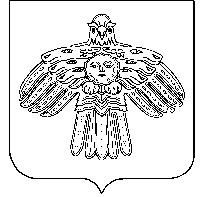 «ОКУНЕВ НОС»СИКТ ОВМÖДЧÖМИНСААДМИНИСТРАЦИЯОб утверждении реестра муниципальных услуг администрации  сельского поселения «Окунев Нос»I. Земельные отношенияI. Земельные отношения1.Выдача копий архивных документов, подтверждающих право на владение земельными участками, находящимися в муниципальной собственности и государственная собственность на которые не разграничена.II. Имущественные отношения, ЖКХII. Имущественные отношения, ЖКХ1.Заключение договоров передачи жилого помещения в собственность граждан2.Передача муниципального имущества в доверительное управление.3.Передача  муниципального имущества в аренду4.Передача муниципального имущества в безвозмездное пользование.5.Постановка малоимущих граждан на учет для улучшения жилищных условий.6.Признание граждан малоимущими для предоставления им по договорам социального найма жилых помещений муниципального жилищного фонда.7.Предоставление малоимущим гражданам по договорам социального найма жилых помещений муниципального жилищного фонда.8.Выдача разрешения на вселение в жилые помещения муниципального жилищного фонда.9.Оформление документов по обмену жилыми помещениями муниципального жилищного фонда.10.Предоставление информации о ранее приватизированном имуществе.11.Предоставление информации об объектах недвижимого имущества, находящегося в муниципальной собственности и предназначенного для сдачи в аренду.12Перевод жилого помещения в нежилое или нежилого помещения в жилое помещениеIII. СтроительствоIII. Строительство1.Присвоение, изменение и аннулирование адреса объекту адресации на территории муниципального образования.IV. Архивное делоIV. Архивное дело1.Выдача архивных справок, копий архивных справок,копий архивных документов, архивных выписок по архивным документам.V. Выдача иных разрешений, справок, документовV. Выдача иных разрешений, справок, документов1.Выдача выписки из похозяйственной книги.2.Предоставление выписки из Реестра муниципальной собственности.3Выдача разрешения вступить в брак несовершеннолетним лицам, достигшим возраста 16 лет.